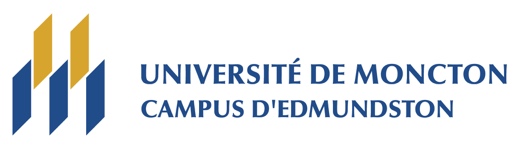 			NOM DE LA RECHERCHE			Responsable de la rechercheAdresse 1, 					165, boulevard HébertVille, NB A1A 1A1				Edmundston, N.-B. 	E3V 2S8Nom, Directrice ou Directeur			Madeleine DUBÉ, Vice-rectriceEntente de subventionEffectif à partir du :Titre du projet :Brève description :Objectifs :Montant total de la subvention :	Détails des dépenses admissibles (s’il y a lieu) et frais administratifsModalité de paiement :  _____________________________			____________________________Nom de la directrice ou du directeur		Madeleine DUBÉAgence ou organisme					VRUMCEAgence :Institution : Université de Moncton, UMCEProfesseure ou professeur : Durée du projet :Date LivrableMontant+tvh+tvh+tvhTotal+tvh